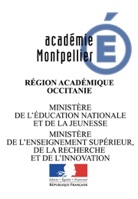 VilleRNECHAMP D’APPRENTISSAGE N°12345ÉtablissementCHAMP D’APPRENTISSAGE N°XAPSA Principes d’élaboration de l’épreuve :Éléments à évaluer en fin de séquence (sur 12 points)Repères d’évaluationRepères d’évaluationRepères d’évaluationRepères d’évaluationRepères d’évaluationRepères d’évaluationRepères d’évaluationRepères d’évaluationAFLP 1 : Produire et répartir lucidement ses efforts en mobilisant de façon optimale ses ressources pour gagner ou battre un record. Sur 7 pointsDegré 1Degré 1Degré 2Degré 2Degré 3Degré 3Degré 4Degré 4Positionnement précis dans le degré0.511.522.533.54Performance / Barème établissement sur 3  points01.53AFLP 2 : Connaître et mobiliser les techniques efficaces pour produire la meilleure performance possible Sur 5 points0                                   0,51                                        22,5                                     44,5                                           5AFLP 2 : Connaître et mobiliser les techniques efficaces pour produire la meilleure performance possible Sur 5 pointsÉléments à évaluer au fil de le séquence (sur 8 points)Seuls deux AFLP seront retenus pour constituer cette partie de la note sur 8 points.Seuls deux AFLP seront retenus pour constituer cette partie de la note sur 8 points.Seuls deux AFLP seront retenus pour constituer cette partie de la note sur 8 points.Seuls deux AFLP seront retenus pour constituer cette partie de la note sur 8 points.AFLP 3 : Analyser sa performance pour adapter son projet et progresser.Degré 1Degré 2Degré 3Degré 4Éléments à évaluer de l’AFLP3 (analyse de la perf / adaptation du projet) :Cas n°1       2 points 0.5  pt1  pt1.5 pt2  ptsCas n°2       4 points De 0 à 1 ptDe 1.5 à 2 ptsDe 2.5 à 3 ptsDe 3.5 à 4 ptsCas n°3       6 points De 0 à 1 ptDe 1.5  à 2.5 ptsDe 3 à 4.5 ptsDe 5 à 6 ptsAFLP 4 : Assumer des rôles sociaux pour organiser une épreuve de production de performance, un concours.Degré 1Degré 2Degré 3Degré 4Éléments à évaluer de l’AFLP4 (rôles sociaux / fonctionnement de l’épreuve) :Cas n°1       2 points 0.5  pt1  pt1.5 pt2  ptsCas n°2       4 points De 0 à 1 ptDe 1.5 à 2 ptsDe 2.5 à 3 ptsDe 3.5 à 4 ptsCas n°3       6 points De 0 à 1 ptDe 1.5  à 2.5 ptsDe 3 à 4.5 ptsDe 5 à 6 ptsAFLP 5 : Assurer la prise en charge de sa préparation et de celle d’un groupe, de façon autonome pour produire la meilleure performance possibleDegré 1Degré 2Degré 3Degré 4Éléments à évaluer de l’AFLP5 (autonomie dans la préparation de la performance) :Cas n°1       2 points 0.5  pt1  pt1.5 pt2  ptsCas n°2       4 points De 0 à 1 ptDe 1.5 à 2 ptsDe 2.5 à 3 ptsDe 3.5 à 4 ptsCas n°3       6 points De 0 à 1 ptDe 1.5  à 2.5 ptsDe 3 à 4.5 ptsDe 5 à 6 ptsAFLP 6 : Connaître son niveau pour établir un projet de performance située culturellementDegré 1Degré 2Degré 3Degré 4Éléments à évaluer de l’AFLP6  (connaissance de ses capacités au regard de la pratique culturelle) :Cas n°1       2 points 0.5  pt1  pt1.5 pt2  ptsCas n°2       4 points De 0 à 1 ptDe 1.5 à 2 ptsDe 2.5 à 3 ptsDe 3.5 à 4 ptsCas n°3       6 points De 0 à 1 ptDe 1.5  à 2.5 ptsDe 3 à 4.5 ptsDe 5 à 6 pts